Optimera er energianvändning med Teknisk förvaltning EnergiMånga bostadsrättsföreningar och mindre fastighetsägare har en onödigt hög energianvändning. Teknisk förvaltning Energi är en tjänst med syftet att minska kostnaden för el, värme och tappvarmvatten och samtidigt få en god inomhuskomfort. Genom att se till att ert värme- och ventilationssystem fungerar på bästa sätt kan ni minska er energianvändning med 5-25%. Tjänsten är ett komplement till traditionell teknisk förvaltning där energioptimering normalt inte ingår. 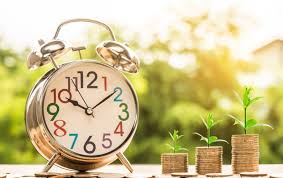 Hur mycket pengar kan vi spara? För att ta reda på er besparingspotential för energioptimering är ett bra första steg att titta på referensvärden för energianvändning och årlig kostnad för energi. Med siffror som underlag kan ni få en uppfattning om hur ni ligger till jämfört med liknande fastigheter. Ta gärna hjälp av kommunens energi- och klimatrådgivare för att bedöma ert behov av energioptimering. Brf Herrgårdsosten – ett gott exempelBrf Herrgårdsosten är en förening som lyckats med energioptimering. Föreningens fastigheter byggdes år 1967 och består av 66 lägenheter. De senaste 30 åren har de inte utfört några energiåtgärder. Föreningens totala energianvändning är 1 200 MWh per år vilket motsvarar ca 1 400 000 kr (Beräknat utifrån energipriser år 2021).Genom att kontakta en leverantör som hjälpt dem att energioptimera sina byggnader har föreningen sparat ca 200 000 kr per år. På fem år blir det ca 1 000 000 kr, pengar som istället kan användas till renovering eller för att slippa höja föreningsavgiften. Avtal finns hos AffGenom att använda ett standardavtal som reglerar juridiken mellan er och leverantören blir det enkelt att få hjälp med energioptimering. Med avtalet får ni hjälp att definiera vad som ska ingå i tjänsten och att få in anbud som går att jämföra.På Aff Forums hemsida finns ett utbildningsmaterial där ni får veta mer om varför ni borde satsa på energioptimering, vilka avtalsmallar som finns och en beskrivning av hur ni går tillväga för att teckna avtal. Aff Forum är en branschorganisation som tillhandahåller en branschstandard, Allmänna bestämmelser för fastighetsförvaltning (ABFF), med standardiserade avtal där Teknisk förvaltning ingår. 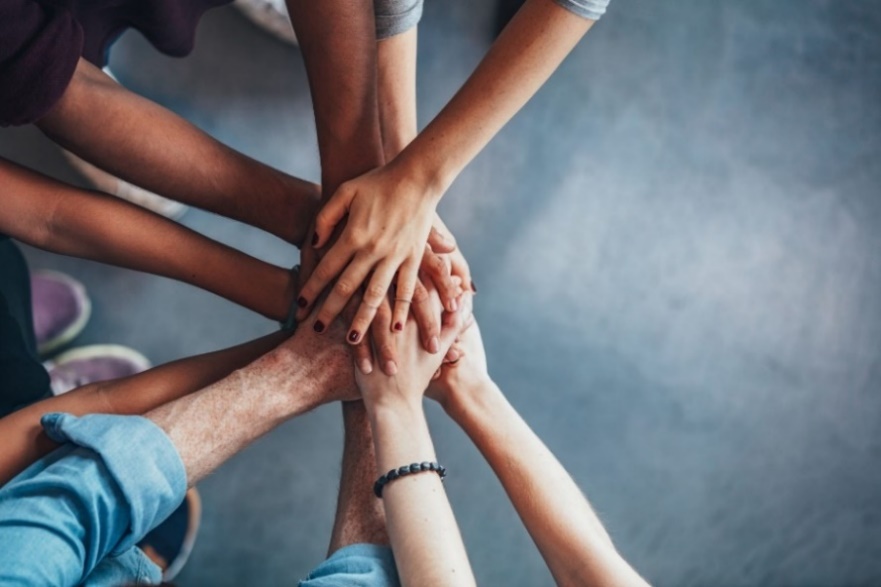 Vad ingår i tjänsten?Arbetet inleds med en startperiod där leverantören genomför en översiktlig kartläggning av era byggnader. Leverantören samlar in er energistatistik och gör sedan en inspektion på plats för att kontrollera:inställningar av temperaturer och flöden för värme och ventilationatt ingående komponenter är intakta och fungerar som de skaatt värmeväxlare är rengjorda, ventilationsfilter byts regelbundetatt systemen samverkar på ett bra sättFörslag på åtgärder sammanställs i en energioptimeringsplan. Därefter påbörjas energioptimeringsarbetet som fortsätter under avtalstiden. Uppföljning sker via möten där leverantören redovisar resultat i form av jämförelse av energikostnader före och efter att åtgärder genomförts. Inomhusmiljö följs upp via enkäter till boende eller motsvarande. Vilka leverantörer tillhandahåller tjänsten?Förfrågan kan skickas till:Företag som är auktoriserade för tjänsten Teknisk förvaltning energi via medlemsorganisationen EEF. Företag som arbetar med Energioptimering och/eller Teknisk förvaltning. Se ”Guide energioptimering, digitala system och tjänster”Konsultföretag som har certifierade energiexperter som arbetar med energioptimering. På Boverkets hemsida finns alla personer med certifiering listade. Vill du veta mer?Läs mer om tjänsten Teknisk förvaltning Energi på EDu kan även kontakta din kommunala energi- och klimatrådgivare, kontaktuppgifter hittar du på Energimyndighetens hemsida. 